Instruções para resumo expandido do III CONGRESA [Título, Times New Roman, 14]Nome do Autor principal1, Nome do autor22, Nome do autor33, Nome do autor44, Nome do autor55[Nome(s) do(s) Autor(es)Times New Roman, 12]1Universidade Federal Rural do Semi-Árido (UFERSA) – Campus Caraúbas, e-mail: autorprincipal@ufersa.edu.br1Universidade Federal Rural do Semi-Árido (UFERSA) – Campus Caraúbas, e-mail: autorprincipal@ufersa.edu.br
1Universidade Federal Rural do Semi-Árido (UFERSA) – Campus Caraúbas, e-mail: autor2@ufersa.edu.br
1Universidade Federal Rural do Semi-Árido (UFERSA) – Campus Caraúbas, e-mail: autor3@ufersa.edu.br
1Universidade Federal Rural do Semi-Árido (UFERSA) – Campus Caraúbas, e-mail: autor4@ufersa.edu.br1Universidade Federal Rural do Semi-Árido (UFERSA) – Campus Caraúbas, e-mail: autor5@ufersa.edu.br
Resumo. Descrever as atividades realizadas em no máximo 200 palavras.Palavras-chaves: Inserir 03 palavras chaves, evitando palavras pertencentes ao título do trabalho)1 INTRODUÇÃODigitar o texto em formato tamanho 12 pontos, com 6 pontos de espaçamento antes de cada parágrafo, sem recuo, justificado.Digitar o texto em formato tamanho 12 pontos, com 6 pontos de espaçamento antes de cada parágrafo, sem recuo, justificado.2 MATERIAIS E MÉTODOSDigitar o texto em formato tamanho 12 pontos, com 6 pontos de espaçamento antes de cada parágrafo, sem recuo, justificado.Digitar o texto em formato tamanho 12 pontos, com 6 pontos de espaçamento antes de cada parágrafo, sem recuo, justificado.3 RESULTADOSDigitar o texto em formato tamanho 12 pontos, com 6 pontos de espaçamento antes de cada parágrafo, sem recuo, justificado.3.1 SUBSEÇÕESOs títulos das subseções devem estar escritos em letras maiúsculas, 12pt, alinhados à esquerda.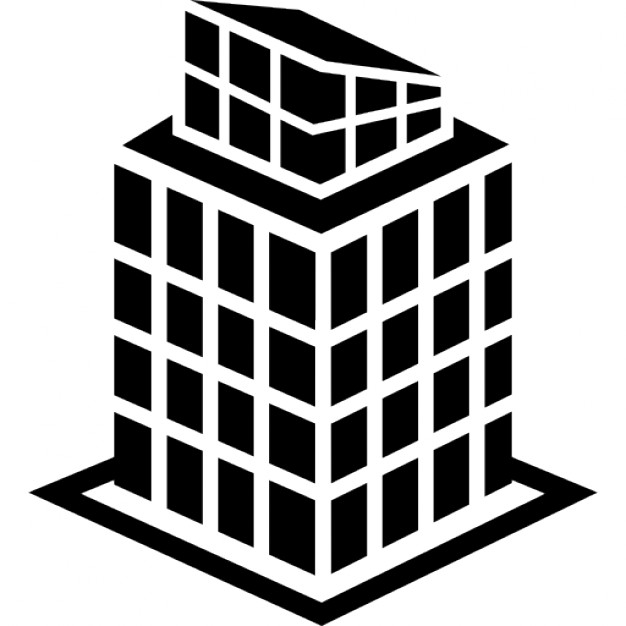 																																	Figura 1 − Uma figura típica Fonte: Autor (Ano)	Em tabelas, verificar o título antes da tabela, devendo ser citada ao longo do texto.Tabela 1 − Caracterização qualitativa de efluente tratado 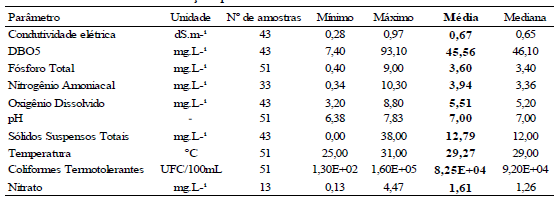         Fonte: Autor (Ano)4 CONSIDERAÇÕES FINAISDigitar o texto em formato tamanho 12 pontos, com 6 pontos de espaçamento antes de cada parágrafo, sem recuo, justificado.REFERÊNCIASAs referências devem seguir o formato das normas da ABNT.